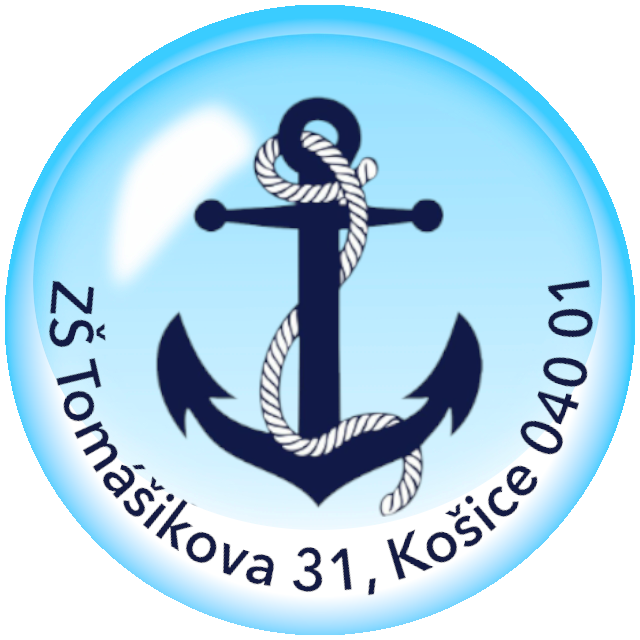 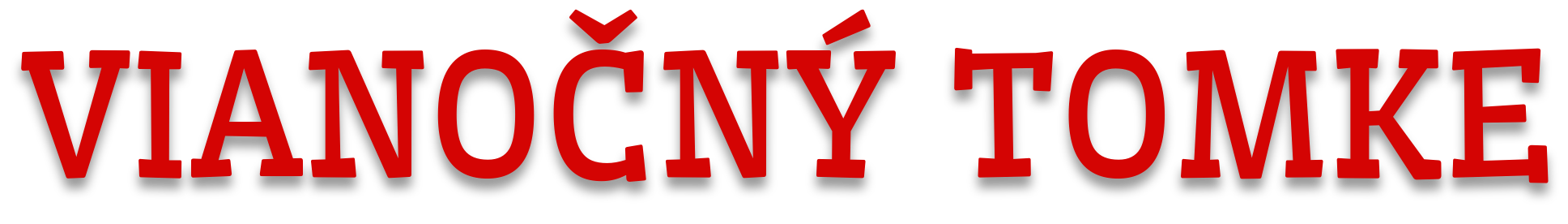 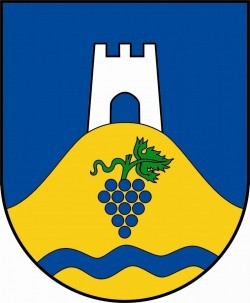 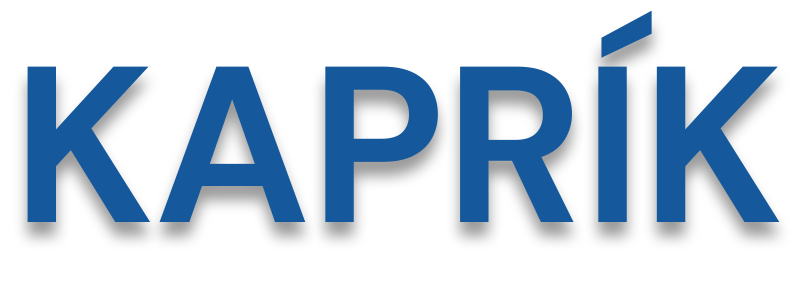 VÝSLEDKOVÁ LISTINATermín: 		19.12.2023 /utorok/Miesto: 		Výučbový plavecký bazén ZŠ Tomášikova 31, KošiceKategórie:		Žiaci a žiačky základných škôl okresu Košice I /5.-9. ročník/Počet zúčastnených škôl: 6Počet zúčastnených žiakov: 53Výsledky pre jednotlivé disciplíny:1 dl. voľný spôsob (KRAUL) dievčatá1.  Sophie Klima				ZŠ Park Angel.			13,68s2. Júlia Jedináková			ZŠ L. Novomest.		13,82s3. Ella Jurková					ZŠ Tom.				16,42s4. Michaiela Szabová			ZŠ Tom.				16,64s5. Sofia Ferenczová			ZŠ Tom.				17,48s6. Hana Lucia Csorbová		ZŠ Masaryk.			17,75s7. Nina Kolimečkov			ZŠ Masaryk.			18,99s8. Hana Šugerecková			ZŠ Hronc.				19,81s1 dl. voľný spôsob (KRAUL) chlapci1. Michal Šterbák				ZŠ Tom.				10,45s2. Adam Leskoviansky		ZŠ Masaryk.			12,10s3. Franco Schubert			ZŠ Masaryk.			12,16s4. Viktor Zdravecký			ZŠ Tom.				12,75s5. Michael Marinica			ZŠ Brusel.				12,98s6. Filip Miškuf					ZŠ Park Angel.			13,00s7. Filip Oravský				ZŠ Brusel.				13,13s8. Tomáš Orol					ZŠ Masaryk.			13,24s9. Filip Sandor					ZŠ L. Novomest.		13,34s10. Damián Bado				ZŠ Park Angel.			15,46s11. Juraj Novotný				ZŠ Hronc.				17,29s12. Boris Smutka				ZŠ Hronc.				17,33s2 dl. voľný spôsob (KRAUL) dievčatá1. Lara Bonk                              ZŠ Masaryk.              	27,90s2. Emma Špaková                  	 ZŠ L. Novomest.        	27,94s3. Lucia Slavkovská                  ZŠ Park Angel.         	28,02s4. Júlia Jedináková                   ZŠ L. Novomest.        	31,11s5. Veronika Viziová                  ZŠ Tom.		             32,99s2 dl. voľný spôsob (KRAUL) chlapci1. Adam Andreji				ZŠ Park Angel.			21,68s2. Michal Šterbák				ZŠ Tom.				23,51s3. Richard Fotul				ZŠ L. Novomest.		24,18s4. Adam Leskoviansky		ZŠ Masaryk.			26,70s5. Martin Komora				ZŠ Tom.				27,62s6. Richard Richnavský		ZŠ Hronc.				28,10s7. Oliver Rennér				ZŠ Park Angel.			28,68s8. Leonard Čech				ZŠ Masaryk.			28,75s9. David Šoltys				ZŠ L. Novomest.		30,74s10. Matej Marinica			ZŠ Brusel.				31,10s1 dl. PRSIA dievčatá1. Martina Sovová			ZŠ Tom.				16,48s2. Lara Bonk					ZŠ Masaryk.			17,53s3. Liana Šoltesová			ZŠ Park Angel.			18,94s4. Veronika Viziová			ZŠ Tom.				19,62s5. Michaela Szabová			ZŠ Tom.				19,90s6. Sofia Richárčíková			ZŠ L. Novomest.		23,39s7. Nina Kolimečkov			ZŠ Masaryk.			24,54s8. Hana Šugerecková			ZŠ Hronc.				28,67s9. Sára Juhásová				ZŠ Masaryk.			32,24s1 dl. PRSIA chlapci1. Erik Sado					ZŠ Tom.				15,18s2. Tomáš Vereb				ZŠ L. Novomest.		15,83s3. Filip Borovský				ZŠ Brusel.				16,78s4. Matúš Jendžeľovský		ZŠ Masaryk.			16,99s5. Filip Miškuf					ZŠ Park Angel.			17,34s6. Leonard Čech 				ZŠ Masaryk.			17,72s7. Teodor Šoltys				ZŠ L. Novomest.		18,18s8. Damián Bado				ZŠ Park Angel.			21,24s2 dl. PRSIA dievčatá1. Lucia Slafkovská			ZŠ Park Angel.			33,55s2. Zuzana Feilová				ZŠ Park Angel.			34,45s3. Martina Sovová			ZŠ Tom.				36,18s4. Ema Sandorová			ZŠ L. Novomest.		38,70s5. Sofia Richárčíková			ZŠ L. Novomest.		47,54s6. Liana Krábelová			ZŠ Park Angel.			48,02s7. Sára Juhásová				ZŠ Masaryk.			51,56s2 dl. PRSIA chlapci1. Richard Richnavský		ZŠ Hronc.	 			35,03s2. Oliver Rennér				ZŠ Park Angel.			37,18s3. Martin Komora				ZŠ Tom.				37,35s		4. Matúš Jendžeľovský		ZŠ Masaryk.			37,60s5. Teodor Šoltys				ZŠ L. Novomest.		39,59s6. Tomáš Orol					ZŠ Masaryk.			42,79s7. Boris Smutka				ZŠ Hronc.				58,11s8. Juraj  Novotný				ZŠ Hronc.				59,06s1. dl. ZNAK dievčatá1. Zuzana Feilová                 	ZŠ Park Angel.        	14,71s2. Ema Sandorová                 	ZŠ L. Novomest.     	15,02s3. Sophie Klima                     	ZŠ Park Angel.        	16,95s4. Liliana Šoltesová              	ZŠ Park Angel.        	17,26s5. Sofia Ferenczová              	ZŠ Tom.                   	24,40s1 dl. ZNAK chlapci1. Daniel Hingloš				ZŠ Park Angel.			12,28s2. Michael Marinica			ZŠ Brusel.				15,23s3. Tomáš Vereb				ZŠ L. Novomest.		15,38s4. Viktor Zdravecký			ZŠ Tom.				15,72s5. Matej Marinica				ZŠ Brusel.				17,09s6. Dávid Šoltys				ZŠ L. Novomest.		17,49s2 dl. ZNAK dievčatá1. Ema Špaková				ZŠ L. Novomest.		33,50s2. Ella Jurková					ZŠ Tom.				43,62s3. Liana Knábelová			ZŠ Park Angel.			47,99s2 dl. ZNAK chlapci1. Adam Andreji				ZŠ Park Angel.			24,37s2. Daniel Hindoš				ZŠ Park Angel.			26,46s3. Erik Sado					ZŠ Tom.				28,09s4. Richard Fotul				ZŠ L. Novomest.		29,35sPolohová štafeta 4x1 dl.1. Park Angel.             			1. miesto2. Tomášik.	         			2. miesto3. Nám. L. Novomest.          	3. miesto		Štafeta 4x2 dl. voľný spôsob (KRAUL)1. Park Angel.              		1. miesto2. Brusel.                       		2. miesto3. Nám. L. Novomest.            	3. miestoVíťaz súťaže o putovný pohár riaditeľky školy ZŠ Tomášikova „Vianočný TOMKE kaprík“ pre školský rok 2023/2024:ZŠ Park AngelinumBlahoželáme!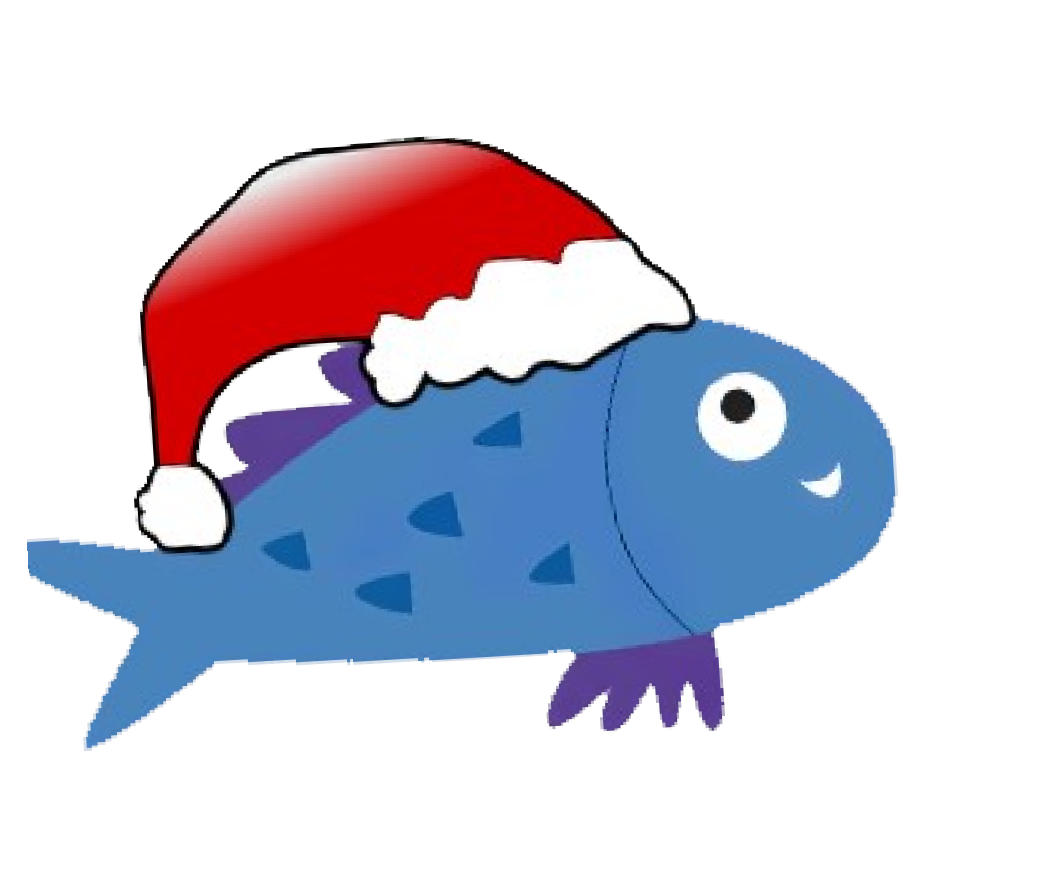 